Н А К А З09.11.2020				№ 122Про підсумки першого (зонального) туру всеукраїнського конкурсу «Учитель року – 2021»На виконання наказу Міністерства освіти і науки України 
від 09.06.2020 № 777 «Про проведення всеукраїнського конкурсу «Учитель року – 2021», відповідно до Положення про всеукраїнський конкурс 
«Учитель року», затвердженого постановою Кабінету Міністрів України 
від 11.08.1995 № 638 (в редакції постанови Кабінету Міністрів України 
від 16.05.2018 № 370), на підставі наказів: Департаменту науки і освіти Харківської обласної державної адміністрації від 02.07.2020 №86 «Про проведення першого (зонального) та другого (регіонального) турів всеукраїнського конкурсу «Учитель року-2021», Департаменту освіти Харківської міської ради від 19.10.2020 №218 «Про проведення міського конкурсу «Учитель року-2021», Управління освіти адміністрації Московського району Харківської міської ради від 05.10.2020 №108 «Про проведення першого (зонального) туру всеукраїнського конкурсу «Учитель року – 2021» у жовтні 2020 року проведено перший (зональний) тур Всеукраїнського конкурсу «Учитель року – 2021» у номінаціях: «Керівник закладу освіти», «Українська мова та література», «Математика», «Трудове навчання». На підставі протоколів журіНАКАЗУЮ:Визнати переможцями зонального етапу Всеукраїнського конкурсу «Учитель року-2021» і нагородити Грамотою Управління освіти адміністрації Московського району Харківської міської ради:за І місце:Голубничу Ірину Олексіївну, директора Харківської гімназії №23 Харківської міської ради Харківської області, у номінації «Керівник закладу освіти»;Поліщук Діану Олегівну, учителя української мови та літератури Комунального закладу « Харківська спеціалізована школа ІІ-ІІІ ступенів №3 Харківської міської ради Харківської області», у номінації «Українська мова та література»;Чучуменко Світлану Миколаївну, учителя математики Харківської загальноосвітньої школи І-ІІІ ступенів №143 Харківської міської ради Харківської області, у номінації «Математика»;Ванду Валентина Володимировича, учителя трудового навчання Харківської загальноосвітньої школи І-ІІІ ступенів №167 Харківської міської ради Харківської області, у номінації «Трудове навчання».Відзначити Грамотою Управління освіти адміністрації Московського району Харківської міської ради лауреатів І (зонального) етапу Всеукраїнського конкурсу «Учитель року-2021»:за ІІ місце:у номінації «Керівник закладу освіти»:Карпенко Вероніку Володимирівну, директора Харківської вечірньої (змінної) школи ІІ-ІІІ ступенів №5 Харківської міської ради Харківської області;у номінації «Українська мова та література»:Жданову Наталю Олександрівну, учителя української мови та літератури Харківської гімназії №144 Харківської міської ради Харківської області»;у номінації «Математика»:Васильєву Ірину Олександрівну, учителя математики Харківської загальноосвітньої школи І-ІІІ ступенів №97 Харківської міської ради Харківської області;у номінації «Трудове навчання»:Нездюр Галину Віталіївну, учителя трудового навчання Харківської загальноосвітньої школи І-ІІІ ступенів №128 Харківської міської ради Харківської області;за ІІІ місце:у номінації «Керівник закладу освіти»:Меньшикова Андрія Миколайовича, директора Харківської загальноосвітньої школи І-ІІІ ступенів №98 Харківської міської ради Харківської області;Савинську Любов Ігорівну, директора Харківської загальноосвітньої школи І-ІІІ ступенів №111 Харківської міської ради Харківської області;у номінації «Українська мова та література»:Першину Дарію Вікторівну, учителя української мови та літератури Харківської загальноосвітньої школи І-ІІІ ступенів №25 Харківської міської ради Харківської області;Кизименко Оксану Миколаївну, учителя української мови та літератури Харківської загальноосвітньої школи І-ІІІ ступенів №142 Харківської міської ради Харківської області;у номінації «Математика»:Записову Олену Георгіївну, учителя математики Харківської загальноосвітньої школи І-ІІІ ступенів №64 Харківської міської ради Харківської області;у номінації «Трудове навчання»:Гонтар Надію Іванівну, учителя початкових класів Харківської спеціалізованої школи І ступеня №33 Харківської міської ради Харківської області.Відзначити Подякою начальника Управління освіти адміністрації Московського району Харківської міської ради учасників І (зонального) етапу Всеукраїнського конкурсу «Учитель року-2021»:у номінації «Українська мова та література»:Рядинську Валентину Миколаївну, учителя української мови та літератури Комунального закладу «Харківський ліцей № 8 Харківської міської ради Харківської області»;Рябовіл Ольгу Олександрівну, учителя української мови та літератури Комунального закладу «Харківська загальноосвітня школа І-ІІІ ступенів №30 Харківської міської ради Харківської області ім. С.О.Борзенка»;Савельєву Аліну Євгенівну, учителя початкових класів Харківської спеціалізованої школи І ступеня №33 Харківської міської ради Харківської області;Овсянникову Тетяну Юріївну, учителя української мови та літератури Харківської гімназії №43 Харківської міської ради Харківської області;Антюшину Світлану Михайлівну, учителя української мови та літератури Харківської загальноосвітньої школи І-ІІІ ступенів №56 Харківської міської ради Харківської області;Посилаєву Тетяну Володимирівну, учителя української мови та літератури Харківської загальноосвітньої школи І-ІІІ ступенів №64 Харківської міської ради Харківської області;Голозубову Юлію Миколаївну, учителя української мови та літератури Харківської загальноосвітньої школи І-ІІІ ступенів №124 Харківської міської ради Харківської області;Суслову Ірину Василівну, учителя української мови та літератури Харківської загальноосвітньої школи І-ІІІ ступенів №138 Харківської міської ради Харківської області;Омельчак Євгенію Геннадіївну, учителя української мови та літератури Харківської загальноосвітньої школи І-ІІІ ступенів №140 Харківської міської ради Харківської області;Дьякову Наталію Вікторівну, учителя української мови та літератури Харківської спеціалізованої школи І-ІІІ ступенів №156 Харківської міської ради Харківської області;у номінації «Математика»:Серебрякову Наталію Сергіївну, учителя математики Комунального закладу «Харківський ліцей № 8 Харківської міської ради Харківської області»;Янжулу Валентину Миколаївну, учителя математики Харківської загальноосвітньої школи І-ІІІ ступенів №19 Харківської міської ради Харківської області;Куліш Ірину В'ячеславівну, учителя математики Харківської загальноосвітньої школи І-ІІІ ступенів №42 Харківської міської ради Харківської області;Данилець Ганну Анатоліївну, учителя математики Харківської загальноосвітньої школи І-ІІІ ступенів №84 Харківської міської ради Харківської області;Чередніченко Анастасію Анатоліївну, учителя математики Харківської загальноосвітньої школи І-ІІІ ступенів №111 Харківської міської ради Харківської області;Лозову Валентину Володимирівну, учителя математики Харківської загальноосвітньої школи І-ІІІ ступенів №122 Харківської міської ради Харківської області;Рубльову Людмилу Іванівну, учителя математики Харківського ліцею №141 Харківської міської ради Харківської області;у номінації «Трудове навчання»:Бабійчука Олександра Йосиповича, учителя трудового навчання Комунального закладу «Харківський ліцей № 8 Харківської міської ради Харківської області»;Рензяєву Наталію Олексіївну, учителя трудового навчання Харківської загальноосвітньої школи І-ІІІ ступенів №58 Харківської міської ради Харківської області;Медведєву Людмилу Леонідівну, учителя трудового навчання Харківської загальноосвітньої школи І-ІІІ ступенів №64 Харківської міської ради Харківської області;Буцьку Людмилу Володимирівну, учителя трудового навчання Харківської загальноосвітньої школи І-ІІІ ступенів №103 Харківської міської ради Харківської області;Луганько Ларису Іванівну, учителя трудового навчання Харківської загальноосвітньої школи І-ІІІ ступенів №103 Харківської міської ради Харківської області.4. Організаційному комітету (Гнутова О.О., завідувач ЦОТ):4.1. Забезпечити:4.1.1. Участь учителів-переможців номінацій у міському конкурсі «Учитель року-2021» та обласному етапі Всеукраїнського конкурсу «Учитель року-2021»: надати документи учителів до оргкомітетів міського конкурсу та обласного етапу.Відповідно до Умов проведення 4.1.2. Інформаційно-методичний супровід учасників міського конкурсу та обласного етапу Всеукраїнського конкурсу «Учитель року-2021».Листопад 2020 – лютий 20214.2. Провести урочисте нагородження переможців.За планом УО5. Козловій Ю.Ю., спеціалісту з кадрових питань, підготувати Грамоти Управління освіти та Подяки начальника Управління освіти для нагородження учасників конкурсу.До 30.11.20206. Директорам закладів загальної середньої освіти №3 (Косміній В.І.), 23 (Голубничій І.О.), 143 (Левченко О.О.), 167 (Фентісовій Н.Д.) забезпечити результативну підготовку та супровід учителів-переможців зонального етапу у міському конкурсі «Учитель року-2021» та обласному етапі всеукраїнського конкурсу «Учитель року-2021».Листопад 2020 – лютий 20217. Інженеру лабораторії комп’ютерних технологій в освіті Рожку В.Д., розмістити цей наказ на сайті Управління освіти. До 30.11.20208. Контроль за виконанням цього наказу покласти на заступника начальника Управління освіти Попову В.І.Начальник Управління освіти    					О.В. ГРЕСЬУповноважена особа з питань запобігання корупції___________ В.М. МаксименковаЗ наказом ознайомлені:Гнутова 725 15 65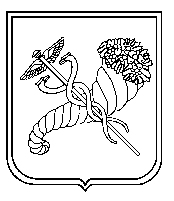 Попова В.І.__________Ятленко І.В.__________Верба Л.П.__________Гелла Т.П.__________Гнутова О.О.__________Лопіна О.М.__________Рожко Д.В.__________Козлова Ю.Ю.__________